Crear Trámites para los directores - Cargar Proyectos Ingresar al SIGEVA con un usuario que posea el perfil AMI (Administrador Informe de Proyectos Incentivos)Seleccionar  la pestaña “Convocatoria”, subpestaña “Alta Trámite”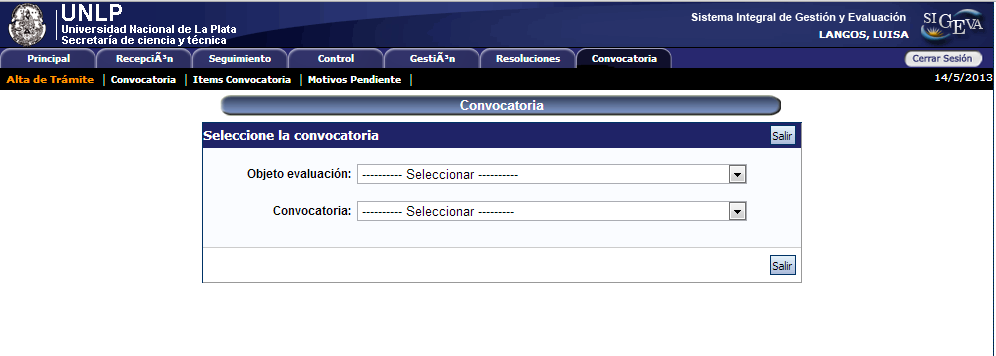 Seleccionar  el Objeto de evaluación y Convocatoria correspondiente, se desplegará la tabla con los trámites creados y la opción de crear un nuevo trámite.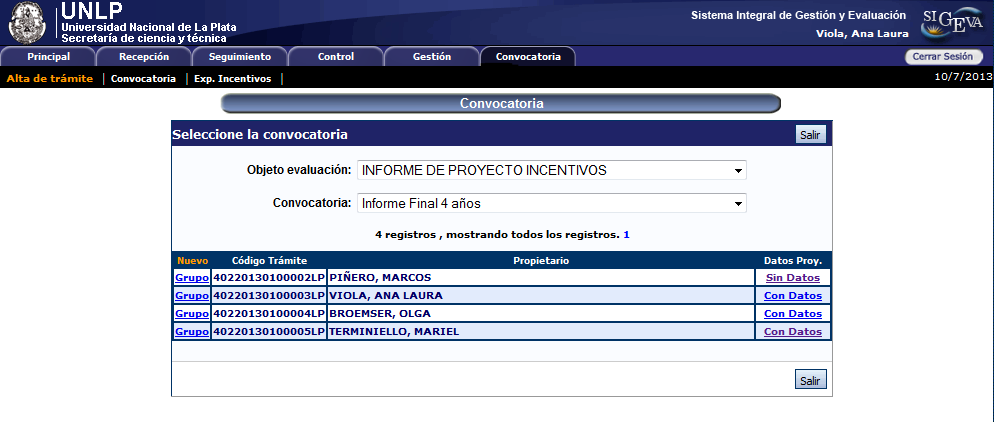 Seleccionar la opción “Nuevo”: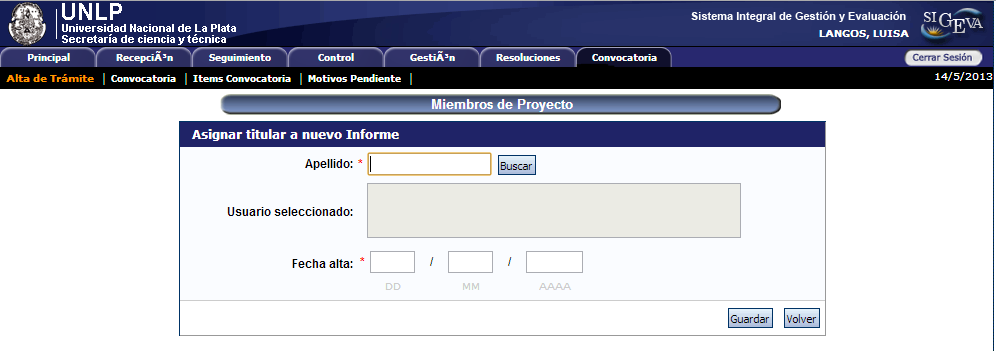 4.1 -  Completar el Apellido del director de Proyecto (será el titular del Informe) y presionar “Buscar”: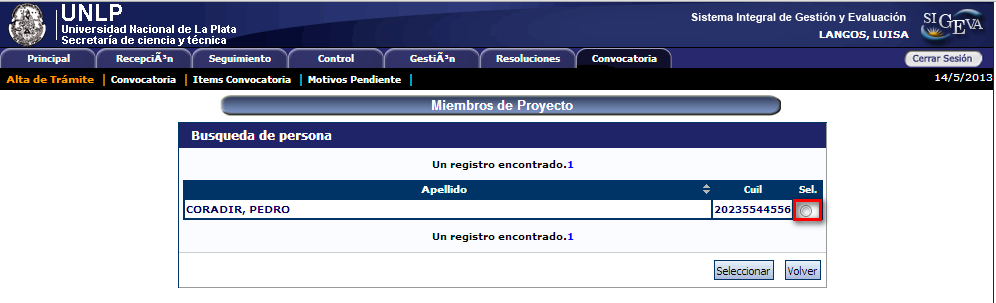 4.2- Seleccionar el usuario y accionar el botón “Seleccionar”Tener en cuenta los datos que debe completar el Director previamente: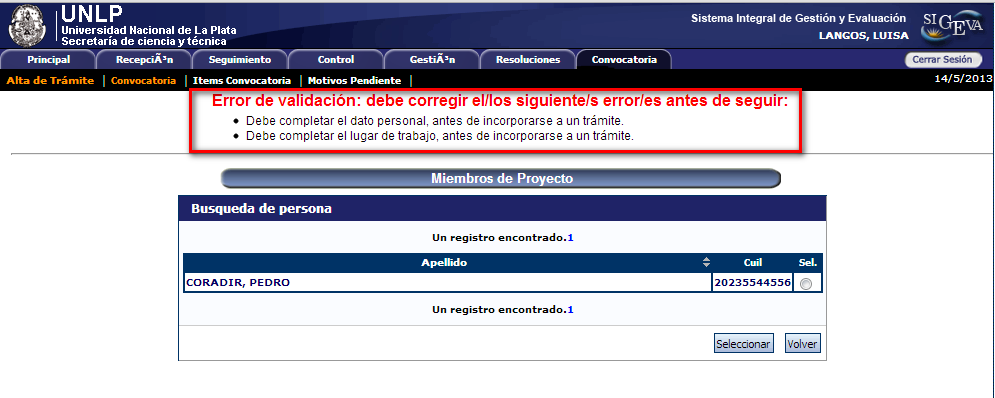 Una vez que el Director completa los datos solicitados, el sistema permite seleccionarlo, luego se debe seleccionar “Guardar”:ATENCIÓN: Si no se logra crear el trámite porque falta que el director complete datos, comunicarse con el director y solicitarle que los complete.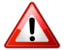 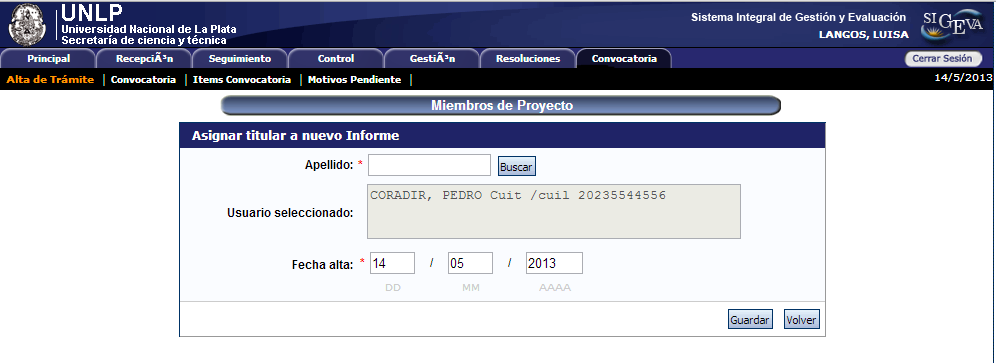 Luego de guardar se puede observar el nuevo trámite en el   listado:Para completar los datos del proyecto, seleccionar la opción: “Sin Datos” y acceder a WEBPROYECTOS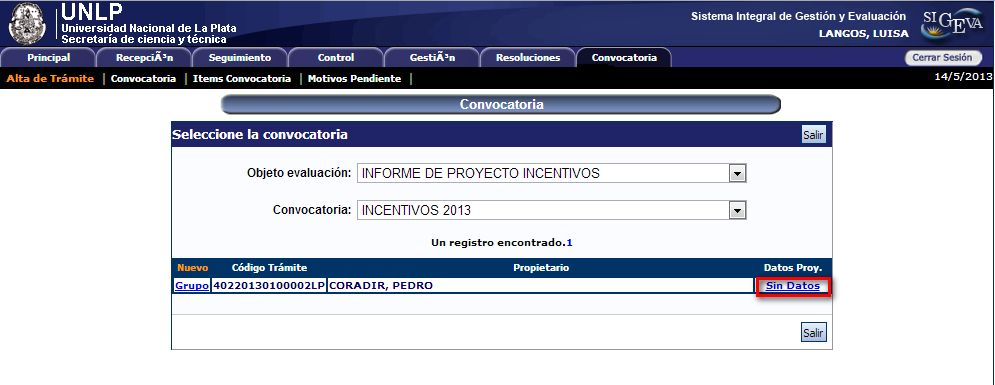 http://secyt.presi.unlp.edu.ar/cyt_htm/WEBPROYECTOS/ 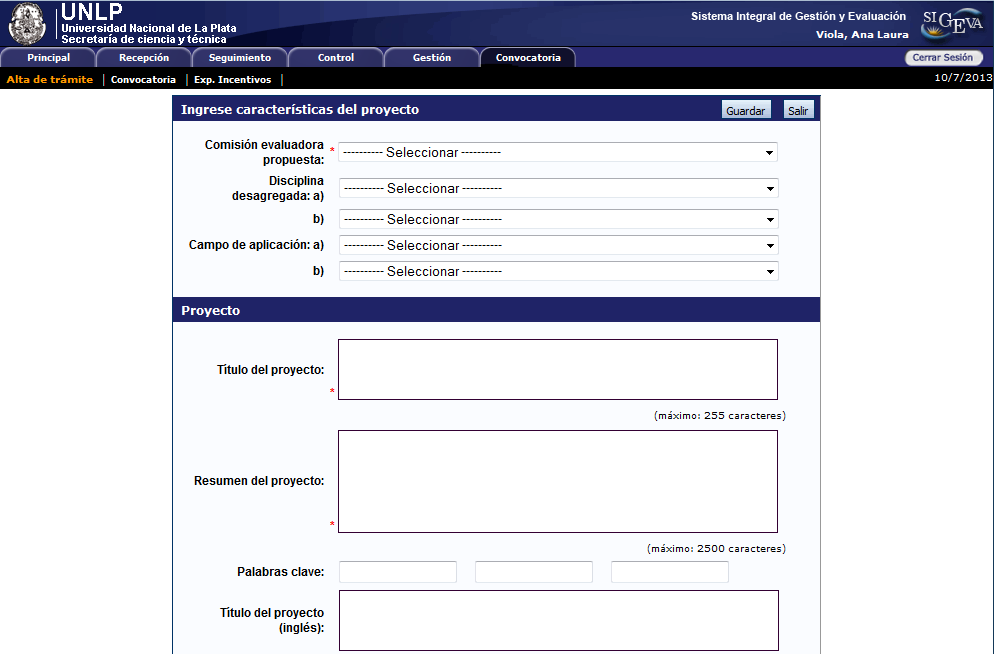 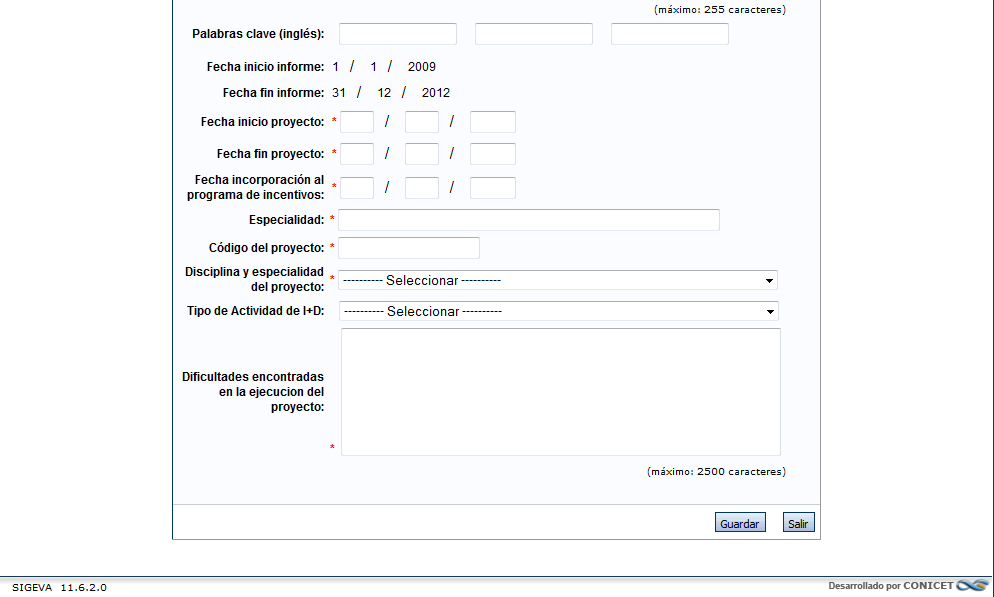 